Pčelica 1, 82. sat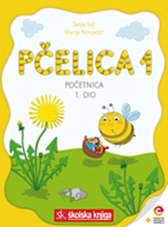 Veliko i malo tiskano slovo Č č – vježbanjeUvodni dioImenuj fotografije u Galeriji slika: https://www.e-sfera.hr/dodatni-digitalni-sadrzaji/2cb02c85-e9d6-472f-95f9-dd36a7b79b12/Rastavi riječi na glasove, pokazujući za svaki izgovoreni glas jedan prst. Odredi je li glas na početku, u sredini ili na kraju riječi.Danas ćeš uvježbati pisanje i čitanje slova Č č. Znaš li koju riječ koja započinje slovom Č č ili ga u sebi sadrži? Glavni dioPoslušaj pjesmu PRIČAM TI PRIČU u SLUŠAONICI I ČITAONICI: https://www.e-sfera.hr/dodatni-digitalni-sadrzaji/2cb02c85-e9d6-472f-95f9-dd36a7b79b12/O čemu pjesma govori? Što ti se u pjesmi svidjelo?Kako se glasaju životinje? Tko se ljuti na pijetla? Zašto?Pokušaj samostalno pročitati pjesmu.Dopuni rečenice i prepiši ih u pisanku: VOLOVI__________________.                                                                           KRAVE __________________.                                                                           PJETLIĆ _________________.Riječi možeš pronaći u pjesmi.Imitiraj kretnje i glasanje životinja iz pjesme.Vježbaj uz  VJEŽBALICU: https://www.e-sfera.hr/dodatni-digitalni-sadrzaji/2cb02c85-e9d6-472f-95f9-dd36a7b79b12/Riješi zadatke u radnoj bilježnici na 46. stranici.Završni dioPonovi uz SLAGALICE: https://www.e-sfera.hr/dodatni-digitalni-sadrzaji/2cb02c85-e9d6-472f-95f9-dd36a7b79b12/Riješi zadatke u radnoj bilježnici na 47. stranici